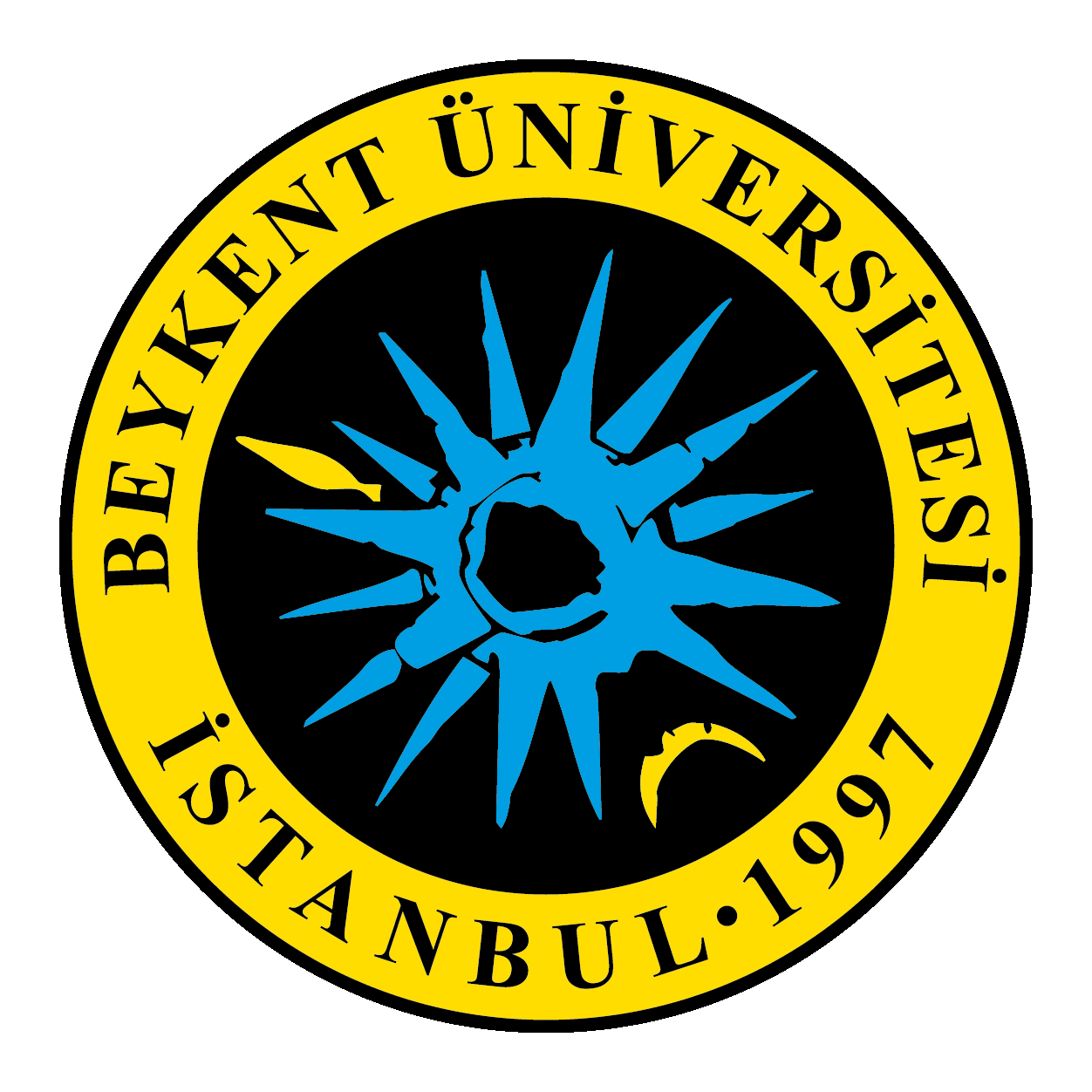               İdare’ye sunulacak olan teklif zarfında evrak sıralaması aşağıdaki gibi olması zorunludur.             İhale kayıt numarası: 2019/0010İdarenin adı: BEYKENT ÜNİVERSİTESİİşin adı: Promosyon Malzemesi Alımıİhale tarih ve saati: 03/ 05 / 2019 Cuma günü, saat 14:00İhale teklif zarfının [verildiği] tarih ve saat: 03/ 05 / 2019 Cuma günü, saat 14:00SıraEvrakİlgili Şartnameİlgili Madde1Birim Fiyat Teklif Mektubuİdari Şartname5. Madde d. Bendi2Birim Fiyat Teklif Cetveliİdari Şartname5. Madde d. Bendi3Geçici Teminat Mektubuİdari Şartname5. Madde d. Bendi4Kesin Teminat Mektubuİdari Şartname5. Madde d. Bendi5Banka Referans Mektubuİdari Şartname5. Madde d. Bendi6Bilanço Bilgileri Tablosuİdari Şartname5. Madde d. Bendi7Teklif vermeye yetkili olduğunu gösteren İmza Beyannamesi veya İmza Sirküleri.İdari Şartname7.1. Madde a. Bendi8İş Deneyim Belgesi: İsteklinin ilk ilan ve davet tarihinden geriye doğru son 3 yıl içinde kesin kabul işlemleri tamamlanan mal alımları ile ilgili yurtiçinde bedel içeren tek bir sözleşme kapsamında gerçekleştirilen ihale konusu iş veya benzer işlere ilişkin olarak deneyimini gösteren belge sunması zorunludur.İdari Şartname7.3.3. Madde9İhale evraklarının alındığına dair makbuz veya dekont fotokopisini dosyaya eklemeleri zorunludur.İdari Şartname 4. Madde 1.Bendi10Ürün Marka Model Ve Meşei Ülke Bilgilerinin Listesiİdari Şartname 5. Madde ç.Bendi11Ürün Garanti Taahhütnamesi (Firma sunduğun tüm ürünlerin garantisini kendi taahhüt ettğini kaşeli imzalı beyan etmelidir)İdari Şartname 5. Madde ç.Bendi12Sunulan numune listesiİdari Şartname7.4 Madde13Diğer Evraklar